Приложение 1 «Утверждаю»Начальник управления образования администрации Ракитянского района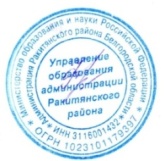                                                                          Е.ФроловаПрограмма проведения муниципального этапа всероссийской олимпиады школьников  по ИНФОРМАТИКЕДата проведения: 16.12.2018 г.Начало: в 10.00 ч.Место проведения: МОУ «Ракитянская  СОШ №1 »Время Наименование мероприятияМесто проведенияДо 07.30 ч.Авторизация на сайте http://statgrad.org/ Штаб МОУ «Ракитянская СОШ №1ответственные в пунктеЛуценко С.А.С 07.30 ч.В разделе «Олимпиады» скачивание олимпиадных заданий по предметуШтаб МОУ «Ракитянская СОШ №1ответственные в пунктеЛуценко С.А.С 7.40 ч.Распечатка олимпиадных заданий в необходимом количестве (по числу участников олимпиады);Штаб МОУ «Ракитянская СОШ №1ответственные в пунктеЛуценко С.А. До 09.45ч.Запаковка в пакеты распечатанных заданий,  размещение и хранение их в сейфе до начала олимпиадыШтаб МОУ «Ракитянская СОШ №1ответственные в пунктеЛуценко С.А.09.00-09.30Регистрация участников олимпиадыФойе, 1 этаж  школы09.30-09.45Организационная линейкаФойе 1 этаж09.45-09.55Размещение участников по аудиториямВ соответствии со списками09.50-10.00Выдача олимпиадных работ организаторам  в аудиториях с демонстрацией целостности доставочного пакета с олимпиадными заданиями под видеонаблюдением 3 аудитории10.00-10.10Оформление титульных листов олимпиадных работ3 аудитории10.10-14.10Проведение олимпиады Проверка работ через тестеровщик3 аудиторииС 14.10Составление предварительных протоколов Показ работРазмещение предварительных проколов муниципального этапа всероссийской олимпиады школьников на сайте управления образования администрации Ракитянского районаhttp://ronorakit.narod.ru/